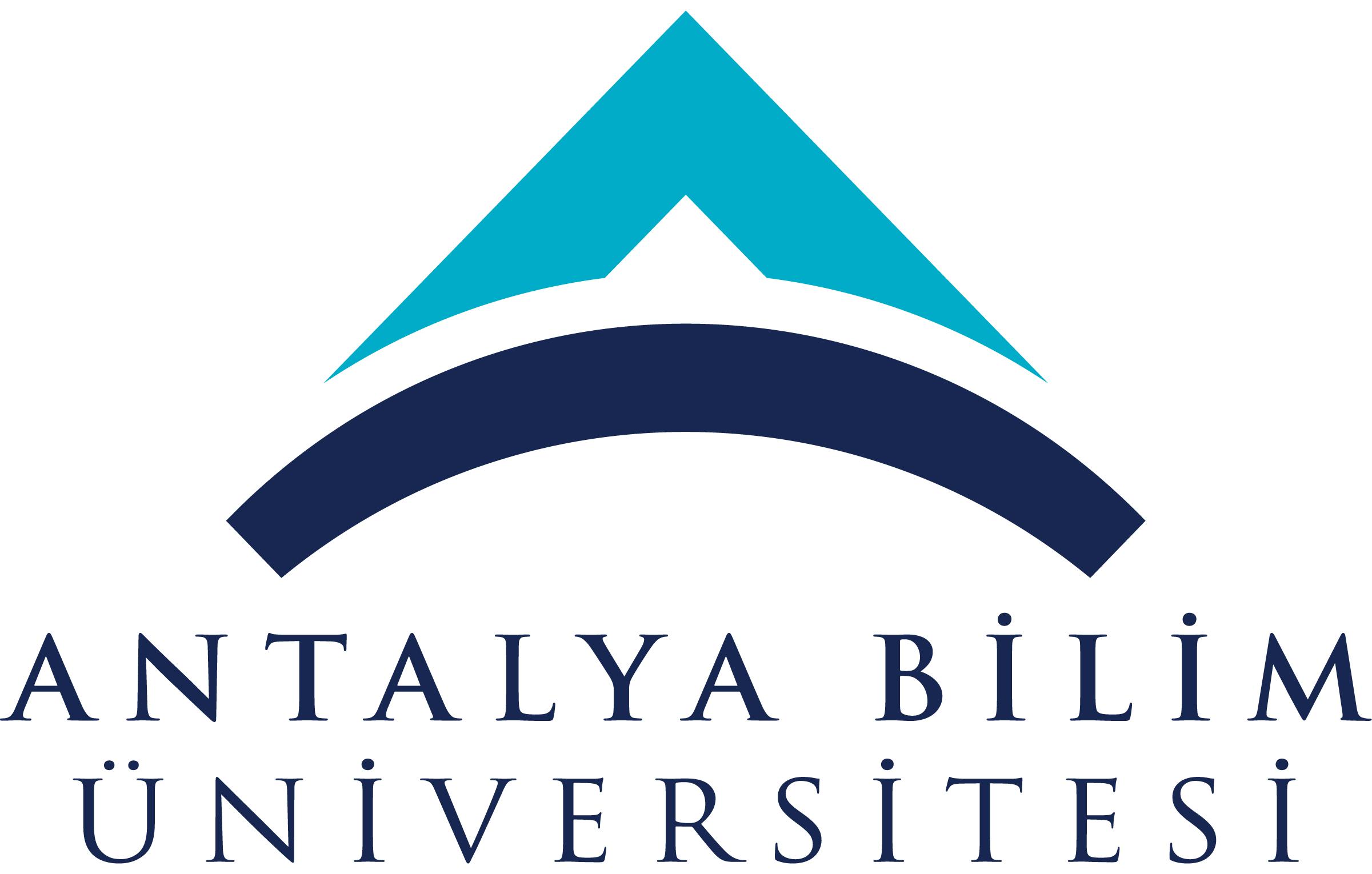 ECTS Course Description FormECTS Course Description FormECTS Course Description FormECTS Course Description FormECTS Course Description FormECTS Course Description FormECTS Course Description FormECTS Course Description FormECTS Course Description FormECTS Course Description FormECTS Course Description FormECTS Course Description FormECTS Course Description FormECTS Course Description FormECTS Course Description FormECTS Course Description FormECTS Course Description FormPART I ( Senate Approval)PART I ( Senate Approval)PART I ( Senate Approval)PART I ( Senate Approval)PART I ( Senate Approval)PART I ( Senate Approval)PART I ( Senate Approval)PART I ( Senate Approval)PART I ( Senate Approval)PART I ( Senate Approval)PART I ( Senate Approval)PART I ( Senate Approval)PART I ( Senate Approval)PART I ( Senate Approval)PART I ( Senate Approval)PART I ( Senate Approval)PART I ( Senate Approval)PART I ( Senate Approval)PART I ( Senate Approval)PART I ( Senate Approval)PART I ( Senate Approval)PART I ( Senate Approval)Offering School  College of EngineeringCollege of EngineeringCollege of EngineeringCollege of EngineeringCollege of EngineeringCollege of EngineeringCollege of EngineeringCollege of EngineeringCollege of EngineeringCollege of EngineeringCollege of EngineeringCollege of EngineeringCollege of EngineeringCollege of EngineeringCollege of EngineeringCollege of EngineeringCollege of EngineeringCollege of EngineeringCollege of EngineeringCollege of EngineeringCollege of EngineeringOffering DepartmentIndustrial Engineering Department Industrial Engineering Department Industrial Engineering Department Industrial Engineering Department Industrial Engineering Department Industrial Engineering Department Industrial Engineering Department Industrial Engineering Department Industrial Engineering Department Industrial Engineering Department Industrial Engineering Department Industrial Engineering Department Industrial Engineering Department Industrial Engineering Department Industrial Engineering Department Industrial Engineering Department Industrial Engineering Department Industrial Engineering Department Industrial Engineering Department Industrial Engineering Department Industrial Engineering Department Program(s) Offered toIndustrial Engineering DepartmentIndustrial Engineering DepartmentIndustrial Engineering DepartmentIndustrial Engineering DepartmentIndustrial Engineering DepartmentIndustrial Engineering DepartmentIndustrial Engineering DepartmentIndustrial Engineering DepartmentIndustrial Engineering DepartmentIndustrial Engineering DepartmentIndustrial Engineering DepartmentIndustrial Engineering DepartmentIndustrial Engineering DepartmentArea ElectiveArea ElectiveArea ElectiveArea ElectiveArea ElectiveArea ElectiveArea ElectiveArea ElectiveProgram(s) Offered toOther Engineering DepartmentsOther Engineering DepartmentsOther Engineering DepartmentsOther Engineering DepartmentsOther Engineering DepartmentsOther Engineering DepartmentsOther Engineering DepartmentsOther Engineering DepartmentsOther Engineering DepartmentsOther Engineering DepartmentsOther Engineering DepartmentsOther Engineering DepartmentsOther Engineering DepartmentsNon-Area ElectiveNon-Area ElectiveNon-Area ElectiveNon-Area ElectiveNon-Area ElectiveNon-Area ElectiveNon-Area ElectiveNon-Area ElectiveProgram(s) Offered toCourse Code IE 431IE 431IE 431IE 431IE 431IE 431IE 431IE 431IE 431IE 431IE 431IE 431IE 431IE 431IE 431IE 431IE 431IE 431IE 431IE 431IE 431Course NameSchedulingSchedulingSchedulingSchedulingSchedulingSchedulingSchedulingSchedulingSchedulingSchedulingSchedulingSchedulingSchedulingSchedulingSchedulingSchedulingSchedulingSchedulingSchedulingSchedulingSchedulingLanguage of InstructionEnglishEnglishEnglishEnglishEnglishEnglishEnglishEnglishEnglishEnglishEnglishEnglishEnglishEnglishEnglishEnglishEnglishEnglishEnglishEnglishEnglishType of CourseDepartmental Area ElectiveDepartmental Area ElectiveDepartmental Area ElectiveDepartmental Area ElectiveDepartmental Area ElectiveDepartmental Area ElectiveDepartmental Area ElectiveDepartmental Area ElectiveDepartmental Area ElectiveDepartmental Area ElectiveDepartmental Area ElectiveDepartmental Area ElectiveDepartmental Area ElectiveDepartmental Area ElectiveDepartmental Area ElectiveDepartmental Area ElectiveDepartmental Area ElectiveDepartmental Area ElectiveDepartmental Area ElectiveDepartmental Area ElectiveDepartmental Area ElectiveLevel of CourseUndergraduateUndergraduateUndergraduateUndergraduateUndergraduateUndergraduateUndergraduateUndergraduateUndergraduateUndergraduateUndergraduateUndergraduateUndergraduateUndergraduateUndergraduateUndergraduateUndergraduateUndergraduateUndergraduateUndergraduateUndergraduateHours per WeekLecture: 3 hrsLecture: 3 hrsLecture: 3 hrsLecture: 3 hrsLecture: 3 hrsLaboratory:Laboratory:Laboratory:Laboratory:Recitation: 2 hrsRecitation: 2 hrsPractical:  Practical:  Practical:  Practical:  Studio: Studio: Studio: Studio: Other: Other: ECTS Credit666666666666666666666Grading ModeLetter GradeLetter GradeLetter GradeLetter GradeLetter GradeLetter GradeLetter GradeLetter GradeLetter GradeLetter GradeLetter GradeLetter GradeLetter GradeLetter GradeLetter GradeLetter GradeLetter GradeLetter GradeLetter GradeLetter GradeLetter GradePre-requisitesIE 201 Operations Research I (IE 202 Operations Research II may help more)IE 201 Operations Research I (IE 202 Operations Research II may help more)IE 201 Operations Research I (IE 202 Operations Research II may help more)IE 201 Operations Research I (IE 202 Operations Research II may help more)IE 201 Operations Research I (IE 202 Operations Research II may help more)IE 201 Operations Research I (IE 202 Operations Research II may help more)IE 201 Operations Research I (IE 202 Operations Research II may help more)IE 201 Operations Research I (IE 202 Operations Research II may help more)IE 201 Operations Research I (IE 202 Operations Research II may help more)IE 201 Operations Research I (IE 202 Operations Research II may help more)IE 201 Operations Research I (IE 202 Operations Research II may help more)IE 201 Operations Research I (IE 202 Operations Research II may help more)IE 201 Operations Research I (IE 202 Operations Research II may help more)IE 201 Operations Research I (IE 202 Operations Research II may help more)IE 201 Operations Research I (IE 202 Operations Research II may help more)IE 201 Operations Research I (IE 202 Operations Research II may help more)IE 201 Operations Research I (IE 202 Operations Research II may help more)IE 201 Operations Research I (IE 202 Operations Research II may help more)IE 201 Operations Research I (IE 202 Operations Research II may help more)IE 201 Operations Research I (IE 202 Operations Research II may help more)IE 201 Operations Research I (IE 202 Operations Research II may help more)Co-requisitesRegistration RestrictionEducational ObjectiveCourse DescriptionThis course gives an introduction to a broad range of scheduling problems that arise in both manufacturing and service organizations. A variety of scheduling techniques, starting from basic principles and leading to algorithms and computerized scheduling systems will be examined. The  techniques to problems arising in production scheduling, project management and service scheduling will be applied .The emphasis is on practicality, with the goal of bringing the student up to the position where he or she knows where to look and what to expect to be able to do when faced with a situation that seems to involve some sort of scheduling problem.This course gives an introduction to a broad range of scheduling problems that arise in both manufacturing and service organizations. A variety of scheduling techniques, starting from basic principles and leading to algorithms and computerized scheduling systems will be examined. The  techniques to problems arising in production scheduling, project management and service scheduling will be applied .The emphasis is on practicality, with the goal of bringing the student up to the position where he or she knows where to look and what to expect to be able to do when faced with a situation that seems to involve some sort of scheduling problem.This course gives an introduction to a broad range of scheduling problems that arise in both manufacturing and service organizations. A variety of scheduling techniques, starting from basic principles and leading to algorithms and computerized scheduling systems will be examined. The  techniques to problems arising in production scheduling, project management and service scheduling will be applied .The emphasis is on practicality, with the goal of bringing the student up to the position where he or she knows where to look and what to expect to be able to do when faced with a situation that seems to involve some sort of scheduling problem.This course gives an introduction to a broad range of scheduling problems that arise in both manufacturing and service organizations. A variety of scheduling techniques, starting from basic principles and leading to algorithms and computerized scheduling systems will be examined. The  techniques to problems arising in production scheduling, project management and service scheduling will be applied .The emphasis is on practicality, with the goal of bringing the student up to the position where he or she knows where to look and what to expect to be able to do when faced with a situation that seems to involve some sort of scheduling problem.This course gives an introduction to a broad range of scheduling problems that arise in both manufacturing and service organizations. A variety of scheduling techniques, starting from basic principles and leading to algorithms and computerized scheduling systems will be examined. The  techniques to problems arising in production scheduling, project management and service scheduling will be applied .The emphasis is on practicality, with the goal of bringing the student up to the position where he or she knows where to look and what to expect to be able to do when faced with a situation that seems to involve some sort of scheduling problem.This course gives an introduction to a broad range of scheduling problems that arise in both manufacturing and service organizations. A variety of scheduling techniques, starting from basic principles and leading to algorithms and computerized scheduling systems will be examined. The  techniques to problems arising in production scheduling, project management and service scheduling will be applied .The emphasis is on practicality, with the goal of bringing the student up to the position where he or she knows where to look and what to expect to be able to do when faced with a situation that seems to involve some sort of scheduling problem.This course gives an introduction to a broad range of scheduling problems that arise in both manufacturing and service organizations. A variety of scheduling techniques, starting from basic principles and leading to algorithms and computerized scheduling systems will be examined. The  techniques to problems arising in production scheduling, project management and service scheduling will be applied .The emphasis is on practicality, with the goal of bringing the student up to the position where he or she knows where to look and what to expect to be able to do when faced with a situation that seems to involve some sort of scheduling problem.This course gives an introduction to a broad range of scheduling problems that arise in both manufacturing and service organizations. A variety of scheduling techniques, starting from basic principles and leading to algorithms and computerized scheduling systems will be examined. The  techniques to problems arising in production scheduling, project management and service scheduling will be applied .The emphasis is on practicality, with the goal of bringing the student up to the position where he or she knows where to look and what to expect to be able to do when faced with a situation that seems to involve some sort of scheduling problem.This course gives an introduction to a broad range of scheduling problems that arise in both manufacturing and service organizations. A variety of scheduling techniques, starting from basic principles and leading to algorithms and computerized scheduling systems will be examined. The  techniques to problems arising in production scheduling, project management and service scheduling will be applied .The emphasis is on practicality, with the goal of bringing the student up to the position where he or she knows where to look and what to expect to be able to do when faced with a situation that seems to involve some sort of scheduling problem.This course gives an introduction to a broad range of scheduling problems that arise in both manufacturing and service organizations. A variety of scheduling techniques, starting from basic principles and leading to algorithms and computerized scheduling systems will be examined. The  techniques to problems arising in production scheduling, project management and service scheduling will be applied .The emphasis is on practicality, with the goal of bringing the student up to the position where he or she knows where to look and what to expect to be able to do when faced with a situation that seems to involve some sort of scheduling problem.This course gives an introduction to a broad range of scheduling problems that arise in both manufacturing and service organizations. A variety of scheduling techniques, starting from basic principles and leading to algorithms and computerized scheduling systems will be examined. The  techniques to problems arising in production scheduling, project management and service scheduling will be applied .The emphasis is on practicality, with the goal of bringing the student up to the position where he or she knows where to look and what to expect to be able to do when faced with a situation that seems to involve some sort of scheduling problem.This course gives an introduction to a broad range of scheduling problems that arise in both manufacturing and service organizations. A variety of scheduling techniques, starting from basic principles and leading to algorithms and computerized scheduling systems will be examined. The  techniques to problems arising in production scheduling, project management and service scheduling will be applied .The emphasis is on practicality, with the goal of bringing the student up to the position where he or she knows where to look and what to expect to be able to do when faced with a situation that seems to involve some sort of scheduling problem.This course gives an introduction to a broad range of scheduling problems that arise in both manufacturing and service organizations. A variety of scheduling techniques, starting from basic principles and leading to algorithms and computerized scheduling systems will be examined. The  techniques to problems arising in production scheduling, project management and service scheduling will be applied .The emphasis is on practicality, with the goal of bringing the student up to the position where he or she knows where to look and what to expect to be able to do when faced with a situation that seems to involve some sort of scheduling problem.This course gives an introduction to a broad range of scheduling problems that arise in both manufacturing and service organizations. A variety of scheduling techniques, starting from basic principles and leading to algorithms and computerized scheduling systems will be examined. The  techniques to problems arising in production scheduling, project management and service scheduling will be applied .The emphasis is on practicality, with the goal of bringing the student up to the position where he or she knows where to look and what to expect to be able to do when faced with a situation that seems to involve some sort of scheduling problem.This course gives an introduction to a broad range of scheduling problems that arise in both manufacturing and service organizations. A variety of scheduling techniques, starting from basic principles and leading to algorithms and computerized scheduling systems will be examined. The  techniques to problems arising in production scheduling, project management and service scheduling will be applied .The emphasis is on practicality, with the goal of bringing the student up to the position where he or she knows where to look and what to expect to be able to do when faced with a situation that seems to involve some sort of scheduling problem.This course gives an introduction to a broad range of scheduling problems that arise in both manufacturing and service organizations. A variety of scheduling techniques, starting from basic principles and leading to algorithms and computerized scheduling systems will be examined. The  techniques to problems arising in production scheduling, project management and service scheduling will be applied .The emphasis is on practicality, with the goal of bringing the student up to the position where he or she knows where to look and what to expect to be able to do when faced with a situation that seems to involve some sort of scheduling problem.This course gives an introduction to a broad range of scheduling problems that arise in both manufacturing and service organizations. A variety of scheduling techniques, starting from basic principles and leading to algorithms and computerized scheduling systems will be examined. The  techniques to problems arising in production scheduling, project management and service scheduling will be applied .The emphasis is on practicality, with the goal of bringing the student up to the position where he or she knows where to look and what to expect to be able to do when faced with a situation that seems to involve some sort of scheduling problem.This course gives an introduction to a broad range of scheduling problems that arise in both manufacturing and service organizations. A variety of scheduling techniques, starting from basic principles and leading to algorithms and computerized scheduling systems will be examined. The  techniques to problems arising in production scheduling, project management and service scheduling will be applied .The emphasis is on practicality, with the goal of bringing the student up to the position where he or she knows where to look and what to expect to be able to do when faced with a situation that seems to involve some sort of scheduling problem.This course gives an introduction to a broad range of scheduling problems that arise in both manufacturing and service organizations. A variety of scheduling techniques, starting from basic principles and leading to algorithms and computerized scheduling systems will be examined. The  techniques to problems arising in production scheduling, project management and service scheduling will be applied .The emphasis is on practicality, with the goal of bringing the student up to the position where he or she knows where to look and what to expect to be able to do when faced with a situation that seems to involve some sort of scheduling problem.This course gives an introduction to a broad range of scheduling problems that arise in both manufacturing and service organizations. A variety of scheduling techniques, starting from basic principles and leading to algorithms and computerized scheduling systems will be examined. The  techniques to problems arising in production scheduling, project management and service scheduling will be applied .The emphasis is on practicality, with the goal of bringing the student up to the position where he or she knows where to look and what to expect to be able to do when faced with a situation that seems to involve some sort of scheduling problem.This course gives an introduction to a broad range of scheduling problems that arise in both manufacturing and service organizations. A variety of scheduling techniques, starting from basic principles and leading to algorithms and computerized scheduling systems will be examined. The  techniques to problems arising in production scheduling, project management and service scheduling will be applied .The emphasis is on practicality, with the goal of bringing the student up to the position where he or she knows where to look and what to expect to be able to do when faced with a situation that seems to involve some sort of scheduling problem.Learning Outcomes LO1LO1LO1The students who succeeded in this course;Will be able to perform methods and techniques that are available for building scheduling systems in different manufacturing and service systemsWill be able to develop mathematical models for dealing with scheduling problemsWill be able to use and analyze the results of software packages that are designed to solve scheduling problemsWill be able to describe applications in practice The students who succeeded in this course;Will be able to perform methods and techniques that are available for building scheduling systems in different manufacturing and service systemsWill be able to develop mathematical models for dealing with scheduling problemsWill be able to use and analyze the results of software packages that are designed to solve scheduling problemsWill be able to describe applications in practice The students who succeeded in this course;Will be able to perform methods and techniques that are available for building scheduling systems in different manufacturing and service systemsWill be able to develop mathematical models for dealing with scheduling problemsWill be able to use and analyze the results of software packages that are designed to solve scheduling problemsWill be able to describe applications in practice The students who succeeded in this course;Will be able to perform methods and techniques that are available for building scheduling systems in different manufacturing and service systemsWill be able to develop mathematical models for dealing with scheduling problemsWill be able to use and analyze the results of software packages that are designed to solve scheduling problemsWill be able to describe applications in practice The students who succeeded in this course;Will be able to perform methods and techniques that are available for building scheduling systems in different manufacturing and service systemsWill be able to develop mathematical models for dealing with scheduling problemsWill be able to use and analyze the results of software packages that are designed to solve scheduling problemsWill be able to describe applications in practice The students who succeeded in this course;Will be able to perform methods and techniques that are available for building scheduling systems in different manufacturing and service systemsWill be able to develop mathematical models for dealing with scheduling problemsWill be able to use and analyze the results of software packages that are designed to solve scheduling problemsWill be able to describe applications in practice The students who succeeded in this course;Will be able to perform methods and techniques that are available for building scheduling systems in different manufacturing and service systemsWill be able to develop mathematical models for dealing with scheduling problemsWill be able to use and analyze the results of software packages that are designed to solve scheduling problemsWill be able to describe applications in practice The students who succeeded in this course;Will be able to perform methods and techniques that are available for building scheduling systems in different manufacturing and service systemsWill be able to develop mathematical models for dealing with scheduling problemsWill be able to use and analyze the results of software packages that are designed to solve scheduling problemsWill be able to describe applications in practice The students who succeeded in this course;Will be able to perform methods and techniques that are available for building scheduling systems in different manufacturing and service systemsWill be able to develop mathematical models for dealing with scheduling problemsWill be able to use and analyze the results of software packages that are designed to solve scheduling problemsWill be able to describe applications in practice The students who succeeded in this course;Will be able to perform methods and techniques that are available for building scheduling systems in different manufacturing and service systemsWill be able to develop mathematical models for dealing with scheduling problemsWill be able to use and analyze the results of software packages that are designed to solve scheduling problemsWill be able to describe applications in practice The students who succeeded in this course;Will be able to perform methods and techniques that are available for building scheduling systems in different manufacturing and service systemsWill be able to develop mathematical models for dealing with scheduling problemsWill be able to use and analyze the results of software packages that are designed to solve scheduling problemsWill be able to describe applications in practice The students who succeeded in this course;Will be able to perform methods and techniques that are available for building scheduling systems in different manufacturing and service systemsWill be able to develop mathematical models for dealing with scheduling problemsWill be able to use and analyze the results of software packages that are designed to solve scheduling problemsWill be able to describe applications in practice The students who succeeded in this course;Will be able to perform methods and techniques that are available for building scheduling systems in different manufacturing and service systemsWill be able to develop mathematical models for dealing with scheduling problemsWill be able to use and analyze the results of software packages that are designed to solve scheduling problemsWill be able to describe applications in practice The students who succeeded in this course;Will be able to perform methods and techniques that are available for building scheduling systems in different manufacturing and service systemsWill be able to develop mathematical models for dealing with scheduling problemsWill be able to use and analyze the results of software packages that are designed to solve scheduling problemsWill be able to describe applications in practice The students who succeeded in this course;Will be able to perform methods and techniques that are available for building scheduling systems in different manufacturing and service systemsWill be able to develop mathematical models for dealing with scheduling problemsWill be able to use and analyze the results of software packages that are designed to solve scheduling problemsWill be able to describe applications in practice The students who succeeded in this course;Will be able to perform methods and techniques that are available for building scheduling systems in different manufacturing and service systemsWill be able to develop mathematical models for dealing with scheduling problemsWill be able to use and analyze the results of software packages that are designed to solve scheduling problemsWill be able to describe applications in practice The students who succeeded in this course;Will be able to perform methods and techniques that are available for building scheduling systems in different manufacturing and service systemsWill be able to develop mathematical models for dealing with scheduling problemsWill be able to use and analyze the results of software packages that are designed to solve scheduling problemsWill be able to describe applications in practice The students who succeeded in this course;Will be able to perform methods and techniques that are available for building scheduling systems in different manufacturing and service systemsWill be able to develop mathematical models for dealing with scheduling problemsWill be able to use and analyze the results of software packages that are designed to solve scheduling problemsWill be able to describe applications in practice Learning Outcomes LO2LO2LO2The students who succeeded in this course;Will be able to perform methods and techniques that are available for building scheduling systems in different manufacturing and service systemsWill be able to develop mathematical models for dealing with scheduling problemsWill be able to use and analyze the results of software packages that are designed to solve scheduling problemsWill be able to describe applications in practice The students who succeeded in this course;Will be able to perform methods and techniques that are available for building scheduling systems in different manufacturing and service systemsWill be able to develop mathematical models for dealing with scheduling problemsWill be able to use and analyze the results of software packages that are designed to solve scheduling problemsWill be able to describe applications in practice The students who succeeded in this course;Will be able to perform methods and techniques that are available for building scheduling systems in different manufacturing and service systemsWill be able to develop mathematical models for dealing with scheduling problemsWill be able to use and analyze the results of software packages that are designed to solve scheduling problemsWill be able to describe applications in practice The students who succeeded in this course;Will be able to perform methods and techniques that are available for building scheduling systems in different manufacturing and service systemsWill be able to develop mathematical models for dealing with scheduling problemsWill be able to use and analyze the results of software packages that are designed to solve scheduling problemsWill be able to describe applications in practice The students who succeeded in this course;Will be able to perform methods and techniques that are available for building scheduling systems in different manufacturing and service systemsWill be able to develop mathematical models for dealing with scheduling problemsWill be able to use and analyze the results of software packages that are designed to solve scheduling problemsWill be able to describe applications in practice The students who succeeded in this course;Will be able to perform methods and techniques that are available for building scheduling systems in different manufacturing and service systemsWill be able to develop mathematical models for dealing with scheduling problemsWill be able to use and analyze the results of software packages that are designed to solve scheduling problemsWill be able to describe applications in practice The students who succeeded in this course;Will be able to perform methods and techniques that are available for building scheduling systems in different manufacturing and service systemsWill be able to develop mathematical models for dealing with scheduling problemsWill be able to use and analyze the results of software packages that are designed to solve scheduling problemsWill be able to describe applications in practice The students who succeeded in this course;Will be able to perform methods and techniques that are available for building scheduling systems in different manufacturing and service systemsWill be able to develop mathematical models for dealing with scheduling problemsWill be able to use and analyze the results of software packages that are designed to solve scheduling problemsWill be able to describe applications in practice The students who succeeded in this course;Will be able to perform methods and techniques that are available for building scheduling systems in different manufacturing and service systemsWill be able to develop mathematical models for dealing with scheduling problemsWill be able to use and analyze the results of software packages that are designed to solve scheduling problemsWill be able to describe applications in practice The students who succeeded in this course;Will be able to perform methods and techniques that are available for building scheduling systems in different manufacturing and service systemsWill be able to develop mathematical models for dealing with scheduling problemsWill be able to use and analyze the results of software packages that are designed to solve scheduling problemsWill be able to describe applications in practice The students who succeeded in this course;Will be able to perform methods and techniques that are available for building scheduling systems in different manufacturing and service systemsWill be able to develop mathematical models for dealing with scheduling problemsWill be able to use and analyze the results of software packages that are designed to solve scheduling problemsWill be able to describe applications in practice The students who succeeded in this course;Will be able to perform methods and techniques that are available for building scheduling systems in different manufacturing and service systemsWill be able to develop mathematical models for dealing with scheduling problemsWill be able to use and analyze the results of software packages that are designed to solve scheduling problemsWill be able to describe applications in practice The students who succeeded in this course;Will be able to perform methods and techniques that are available for building scheduling systems in different manufacturing and service systemsWill be able to develop mathematical models for dealing with scheduling problemsWill be able to use and analyze the results of software packages that are designed to solve scheduling problemsWill be able to describe applications in practice The students who succeeded in this course;Will be able to perform methods and techniques that are available for building scheduling systems in different manufacturing and service systemsWill be able to develop mathematical models for dealing with scheduling problemsWill be able to use and analyze the results of software packages that are designed to solve scheduling problemsWill be able to describe applications in practice The students who succeeded in this course;Will be able to perform methods and techniques that are available for building scheduling systems in different manufacturing and service systemsWill be able to develop mathematical models for dealing with scheduling problemsWill be able to use and analyze the results of software packages that are designed to solve scheduling problemsWill be able to describe applications in practice The students who succeeded in this course;Will be able to perform methods and techniques that are available for building scheduling systems in different manufacturing and service systemsWill be able to develop mathematical models for dealing with scheduling problemsWill be able to use and analyze the results of software packages that are designed to solve scheduling problemsWill be able to describe applications in practice The students who succeeded in this course;Will be able to perform methods and techniques that are available for building scheduling systems in different manufacturing and service systemsWill be able to develop mathematical models for dealing with scheduling problemsWill be able to use and analyze the results of software packages that are designed to solve scheduling problemsWill be able to describe applications in practice The students who succeeded in this course;Will be able to perform methods and techniques that are available for building scheduling systems in different manufacturing and service systemsWill be able to develop mathematical models for dealing with scheduling problemsWill be able to use and analyze the results of software packages that are designed to solve scheduling problemsWill be able to describe applications in practice Learning Outcomes LO3LO3LO3The students who succeeded in this course;Will be able to perform methods and techniques that are available for building scheduling systems in different manufacturing and service systemsWill be able to develop mathematical models for dealing with scheduling problemsWill be able to use and analyze the results of software packages that are designed to solve scheduling problemsWill be able to describe applications in practice The students who succeeded in this course;Will be able to perform methods and techniques that are available for building scheduling systems in different manufacturing and service systemsWill be able to develop mathematical models for dealing with scheduling problemsWill be able to use and analyze the results of software packages that are designed to solve scheduling problemsWill be able to describe applications in practice The students who succeeded in this course;Will be able to perform methods and techniques that are available for building scheduling systems in different manufacturing and service systemsWill be able to develop mathematical models for dealing with scheduling problemsWill be able to use and analyze the results of software packages that are designed to solve scheduling problemsWill be able to describe applications in practice The students who succeeded in this course;Will be able to perform methods and techniques that are available for building scheduling systems in different manufacturing and service systemsWill be able to develop mathematical models for dealing with scheduling problemsWill be able to use and analyze the results of software packages that are designed to solve scheduling problemsWill be able to describe applications in practice The students who succeeded in this course;Will be able to perform methods and techniques that are available for building scheduling systems in different manufacturing and service systemsWill be able to develop mathematical models for dealing with scheduling problemsWill be able to use and analyze the results of software packages that are designed to solve scheduling problemsWill be able to describe applications in practice The students who succeeded in this course;Will be able to perform methods and techniques that are available for building scheduling systems in different manufacturing and service systemsWill be able to develop mathematical models for dealing with scheduling problemsWill be able to use and analyze the results of software packages that are designed to solve scheduling problemsWill be able to describe applications in practice The students who succeeded in this course;Will be able to perform methods and techniques that are available for building scheduling systems in different manufacturing and service systemsWill be able to develop mathematical models for dealing with scheduling problemsWill be able to use and analyze the results of software packages that are designed to solve scheduling problemsWill be able to describe applications in practice The students who succeeded in this course;Will be able to perform methods and techniques that are available for building scheduling systems in different manufacturing and service systemsWill be able to develop mathematical models for dealing with scheduling problemsWill be able to use and analyze the results of software packages that are designed to solve scheduling problemsWill be able to describe applications in practice The students who succeeded in this course;Will be able to perform methods and techniques that are available for building scheduling systems in different manufacturing and service systemsWill be able to develop mathematical models for dealing with scheduling problemsWill be able to use and analyze the results of software packages that are designed to solve scheduling problemsWill be able to describe applications in practice The students who succeeded in this course;Will be able to perform methods and techniques that are available for building scheduling systems in different manufacturing and service systemsWill be able to develop mathematical models for dealing with scheduling problemsWill be able to use and analyze the results of software packages that are designed to solve scheduling problemsWill be able to describe applications in practice The students who succeeded in this course;Will be able to perform methods and techniques that are available for building scheduling systems in different manufacturing and service systemsWill be able to develop mathematical models for dealing with scheduling problemsWill be able to use and analyze the results of software packages that are designed to solve scheduling problemsWill be able to describe applications in practice The students who succeeded in this course;Will be able to perform methods and techniques that are available for building scheduling systems in different manufacturing and service systemsWill be able to develop mathematical models for dealing with scheduling problemsWill be able to use and analyze the results of software packages that are designed to solve scheduling problemsWill be able to describe applications in practice The students who succeeded in this course;Will be able to perform methods and techniques that are available for building scheduling systems in different manufacturing and service systemsWill be able to develop mathematical models for dealing with scheduling problemsWill be able to use and analyze the results of software packages that are designed to solve scheduling problemsWill be able to describe applications in practice The students who succeeded in this course;Will be able to perform methods and techniques that are available for building scheduling systems in different manufacturing and service systemsWill be able to develop mathematical models for dealing with scheduling problemsWill be able to use and analyze the results of software packages that are designed to solve scheduling problemsWill be able to describe applications in practice The students who succeeded in this course;Will be able to perform methods and techniques that are available for building scheduling systems in different manufacturing and service systemsWill be able to develop mathematical models for dealing with scheduling problemsWill be able to use and analyze the results of software packages that are designed to solve scheduling problemsWill be able to describe applications in practice The students who succeeded in this course;Will be able to perform methods and techniques that are available for building scheduling systems in different manufacturing and service systemsWill be able to develop mathematical models for dealing with scheduling problemsWill be able to use and analyze the results of software packages that are designed to solve scheduling problemsWill be able to describe applications in practice The students who succeeded in this course;Will be able to perform methods and techniques that are available for building scheduling systems in different manufacturing and service systemsWill be able to develop mathematical models for dealing with scheduling problemsWill be able to use and analyze the results of software packages that are designed to solve scheduling problemsWill be able to describe applications in practice The students who succeeded in this course;Will be able to perform methods and techniques that are available for building scheduling systems in different manufacturing and service systemsWill be able to develop mathematical models for dealing with scheduling problemsWill be able to use and analyze the results of software packages that are designed to solve scheduling problemsWill be able to describe applications in practice Learning Outcomes LO4LO4LO4The students who succeeded in this course;Will be able to perform methods and techniques that are available for building scheduling systems in different manufacturing and service systemsWill be able to develop mathematical models for dealing with scheduling problemsWill be able to use and analyze the results of software packages that are designed to solve scheduling problemsWill be able to describe applications in practice The students who succeeded in this course;Will be able to perform methods and techniques that are available for building scheduling systems in different manufacturing and service systemsWill be able to develop mathematical models for dealing with scheduling problemsWill be able to use and analyze the results of software packages that are designed to solve scheduling problemsWill be able to describe applications in practice The students who succeeded in this course;Will be able to perform methods and techniques that are available for building scheduling systems in different manufacturing and service systemsWill be able to develop mathematical models for dealing with scheduling problemsWill be able to use and analyze the results of software packages that are designed to solve scheduling problemsWill be able to describe applications in practice The students who succeeded in this course;Will be able to perform methods and techniques that are available for building scheduling systems in different manufacturing and service systemsWill be able to develop mathematical models for dealing with scheduling problemsWill be able to use and analyze the results of software packages that are designed to solve scheduling problemsWill be able to describe applications in practice The students who succeeded in this course;Will be able to perform methods and techniques that are available for building scheduling systems in different manufacturing and service systemsWill be able to develop mathematical models for dealing with scheduling problemsWill be able to use and analyze the results of software packages that are designed to solve scheduling problemsWill be able to describe applications in practice The students who succeeded in this course;Will be able to perform methods and techniques that are available for building scheduling systems in different manufacturing and service systemsWill be able to develop mathematical models for dealing with scheduling problemsWill be able to use and analyze the results of software packages that are designed to solve scheduling problemsWill be able to describe applications in practice The students who succeeded in this course;Will be able to perform methods and techniques that are available for building scheduling systems in different manufacturing and service systemsWill be able to develop mathematical models for dealing with scheduling problemsWill be able to use and analyze the results of software packages that are designed to solve scheduling problemsWill be able to describe applications in practice The students who succeeded in this course;Will be able to perform methods and techniques that are available for building scheduling systems in different manufacturing and service systemsWill be able to develop mathematical models for dealing with scheduling problemsWill be able to use and analyze the results of software packages that are designed to solve scheduling problemsWill be able to describe applications in practice The students who succeeded in this course;Will be able to perform methods and techniques that are available for building scheduling systems in different manufacturing and service systemsWill be able to develop mathematical models for dealing with scheduling problemsWill be able to use and analyze the results of software packages that are designed to solve scheduling problemsWill be able to describe applications in practice The students who succeeded in this course;Will be able to perform methods and techniques that are available for building scheduling systems in different manufacturing and service systemsWill be able to develop mathematical models for dealing with scheduling problemsWill be able to use and analyze the results of software packages that are designed to solve scheduling problemsWill be able to describe applications in practice The students who succeeded in this course;Will be able to perform methods and techniques that are available for building scheduling systems in different manufacturing and service systemsWill be able to develop mathematical models for dealing with scheduling problemsWill be able to use and analyze the results of software packages that are designed to solve scheduling problemsWill be able to describe applications in practice The students who succeeded in this course;Will be able to perform methods and techniques that are available for building scheduling systems in different manufacturing and service systemsWill be able to develop mathematical models for dealing with scheduling problemsWill be able to use and analyze the results of software packages that are designed to solve scheduling problemsWill be able to describe applications in practice The students who succeeded in this course;Will be able to perform methods and techniques that are available for building scheduling systems in different manufacturing and service systemsWill be able to develop mathematical models for dealing with scheduling problemsWill be able to use and analyze the results of software packages that are designed to solve scheduling problemsWill be able to describe applications in practice The students who succeeded in this course;Will be able to perform methods and techniques that are available for building scheduling systems in different manufacturing and service systemsWill be able to develop mathematical models for dealing with scheduling problemsWill be able to use and analyze the results of software packages that are designed to solve scheduling problemsWill be able to describe applications in practice The students who succeeded in this course;Will be able to perform methods and techniques that are available for building scheduling systems in different manufacturing and service systemsWill be able to develop mathematical models for dealing with scheduling problemsWill be able to use and analyze the results of software packages that are designed to solve scheduling problemsWill be able to describe applications in practice The students who succeeded in this course;Will be able to perform methods and techniques that are available for building scheduling systems in different manufacturing and service systemsWill be able to develop mathematical models for dealing with scheduling problemsWill be able to use and analyze the results of software packages that are designed to solve scheduling problemsWill be able to describe applications in practice The students who succeeded in this course;Will be able to perform methods and techniques that are available for building scheduling systems in different manufacturing and service systemsWill be able to develop mathematical models for dealing with scheduling problemsWill be able to use and analyze the results of software packages that are designed to solve scheduling problemsWill be able to describe applications in practice The students who succeeded in this course;Will be able to perform methods and techniques that are available for building scheduling systems in different manufacturing and service systemsWill be able to develop mathematical models for dealing with scheduling problemsWill be able to use and analyze the results of software packages that are designed to solve scheduling problemsWill be able to describe applications in practice PART II ( Faculty Board Approval)PART II ( Faculty Board Approval)PART II ( Faculty Board Approval)PART II ( Faculty Board Approval)PART II ( Faculty Board Approval)PART II ( Faculty Board Approval)PART II ( Faculty Board Approval)PART II ( Faculty Board Approval)PART II ( Faculty Board Approval)PART II ( Faculty Board Approval)PART II ( Faculty Board Approval)PART II ( Faculty Board Approval)PART II ( Faculty Board Approval)PART II ( Faculty Board Approval)PART II ( Faculty Board Approval)PART II ( Faculty Board Approval)PART II ( Faculty Board Approval)PART II ( Faculty Board Approval)PART II ( Faculty Board Approval)PART II ( Faculty Board Approval)PART II ( Faculty Board Approval)PART II ( Faculty Board Approval)Basic Outcomes (University-wide)Basic Outcomes (University-wide)No.Program OutcomesProgram OutcomesProgram OutcomesProgram OutcomesProgram OutcomesProgram OutcomesProgram OutcomesProgram OutcomesProgram OutcomesProgram OutcomesLO1LO1LO2LO2LO3LO4Basic Outcomes (University-wide)Basic Outcomes (University-wide)PO1Ability to communicate effectively and write and present a report in Turkish and English. Ability to communicate effectively and write and present a report in Turkish and English. Ability to communicate effectively and write and present a report in Turkish and English. Ability to communicate effectively and write and present a report in Turkish and English. Ability to communicate effectively and write and present a report in Turkish and English. Ability to communicate effectively and write and present a report in Turkish and English. Ability to communicate effectively and write and present a report in Turkish and English. Ability to communicate effectively and write and present a report in Turkish and English. Ability to communicate effectively and write and present a report in Turkish and English. Ability to communicate effectively and write and present a report in Turkish and English. Basic Outcomes (University-wide)Basic Outcomes (University-wide)PO2Ability to work individually, and in intra-disciplinary and multi-disciplinary teams.Ability to work individually, and in intra-disciplinary and multi-disciplinary teams.Ability to work individually, and in intra-disciplinary and multi-disciplinary teams.Ability to work individually, and in intra-disciplinary and multi-disciplinary teams.Ability to work individually, and in intra-disciplinary and multi-disciplinary teams.Ability to work individually, and in intra-disciplinary and multi-disciplinary teams.Ability to work individually, and in intra-disciplinary and multi-disciplinary teams.Ability to work individually, and in intra-disciplinary and multi-disciplinary teams.Ability to work individually, and in intra-disciplinary and multi-disciplinary teams.Ability to work individually, and in intra-disciplinary and multi-disciplinary teams.Basic Outcomes (University-wide)Basic Outcomes (University-wide)PO3Recognition of the need for life-long learning and ability to access information , follow developments in science and technology, and continually reinvent oneself.Recognition of the need for life-long learning and ability to access information , follow developments in science and technology, and continually reinvent oneself.Recognition of the need for life-long learning and ability to access information , follow developments in science and technology, and continually reinvent oneself.Recognition of the need for life-long learning and ability to access information , follow developments in science and technology, and continually reinvent oneself.Recognition of the need for life-long learning and ability to access information , follow developments in science and technology, and continually reinvent oneself.Recognition of the need for life-long learning and ability to access information , follow developments in science and technology, and continually reinvent oneself.Recognition of the need for life-long learning and ability to access information , follow developments in science and technology, and continually reinvent oneself.Recognition of the need for life-long learning and ability to access information , follow developments in science and technology, and continually reinvent oneself.Recognition of the need for life-long learning and ability to access information , follow developments in science and technology, and continually reinvent oneself.Recognition of the need for life-long learning and ability to access information , follow developments in science and technology, and continually reinvent oneself.Basic Outcomes (University-wide)Basic Outcomes (University-wide)PO4Knowledge of project management, risk management, innovation and change management, entrepreneurship, and sustainable development.Knowledge of project management, risk management, innovation and change management, entrepreneurship, and sustainable development.Knowledge of project management, risk management, innovation and change management, entrepreneurship, and sustainable development.Knowledge of project management, risk management, innovation and change management, entrepreneurship, and sustainable development.Knowledge of project management, risk management, innovation and change management, entrepreneurship, and sustainable development.Knowledge of project management, risk management, innovation and change management, entrepreneurship, and sustainable development.Knowledge of project management, risk management, innovation and change management, entrepreneurship, and sustainable development.Knowledge of project management, risk management, innovation and change management, entrepreneurship, and sustainable development.Knowledge of project management, risk management, innovation and change management, entrepreneurship, and sustainable development.Knowledge of project management, risk management, innovation and change management, entrepreneurship, and sustainable development.Basic Outcomes (University-wide)Basic Outcomes (University-wide)PO5Awareness of sectors and ability to prepare a business plan.Awareness of sectors and ability to prepare a business plan.Awareness of sectors and ability to prepare a business plan.Awareness of sectors and ability to prepare a business plan.Awareness of sectors and ability to prepare a business plan.Awareness of sectors and ability to prepare a business plan.Awareness of sectors and ability to prepare a business plan.Awareness of sectors and ability to prepare a business plan.Awareness of sectors and ability to prepare a business plan.Awareness of sectors and ability to prepare a business plan.Basic Outcomes (University-wide)Basic Outcomes (University-wide)PO6Understanding of professional and ethical responsibility and demonstrating ethical behavior.Understanding of professional and ethical responsibility and demonstrating ethical behavior.Understanding of professional and ethical responsibility and demonstrating ethical behavior.Understanding of professional and ethical responsibility and demonstrating ethical behavior.Understanding of professional and ethical responsibility and demonstrating ethical behavior.Understanding of professional and ethical responsibility and demonstrating ethical behavior.Understanding of professional and ethical responsibility and demonstrating ethical behavior.Understanding of professional and ethical responsibility and demonstrating ethical behavior.Understanding of professional and ethical responsibility and demonstrating ethical behavior.Understanding of professional and ethical responsibility and demonstrating ethical behavior.Faculty Specific OutcomesFaculty Specific OutcomesPO7Faculty Specific OutcomesFaculty Specific OutcomesPO8Faculty Specific OutcomesFaculty Specific OutcomesPO9Faculty Specific OutcomesFaculty Specific OutcomesPO10Faculty Specific OutcomesFaculty Specific OutcomesPO11Faculty Specific OutcomesFaculty Specific OutcomesPO12Discipline Specific Outcomes (program)Discipline Specific Outcomes (program)PO13Discipline Specific Outcomes (program)Discipline Specific Outcomes (program)PO14Discipline Specific Outcomes (program)Discipline Specific Outcomes (program)PO15Discipline Specific Outcomes (program)Discipline Specific Outcomes (program)PO16Discipline Specific Outcomes (program)Discipline Specific Outcomes (program)PO17Discipline Specific Outcomes (program)Discipline Specific Outcomes (program)PO18Specialization Specific OutcomesSpecialization Specific OutcomesPO N….PART III ( Department Board Approval)PART III ( Department Board Approval)PART III ( Department Board Approval)PART III ( Department Board Approval)PART III ( Department Board Approval)PART III ( Department Board Approval)PART III ( Department Board Approval)PART III ( Department Board Approval)PART III ( Department Board Approval)PART III ( Department Board Approval)PART III ( Department Board Approval)PART III ( Department Board Approval)PART III ( Department Board Approval)PART III ( Department Board Approval)PART III ( Department Board Approval)PART III ( Department Board Approval)PART III ( Department Board Approval)PART III ( Department Board Approval)PART III ( Department Board Approval)PART III ( Department Board Approval)PART III ( Department Board Approval)PART III ( Department Board Approval)Course Subjects, Contribution of Course Subjects to Learning Outcomes, and Methods for Assessing Learning of Course SubjectsCourse Subjects, Contribution of Course Subjects to Learning Outcomes, and Methods for Assessing Learning of Course SubjectsSubjectsWeekWeekWeekWeekLO1LO1LO2LO2LO3LO4LO5LO5LO6Course Subjects, Contribution of Course Subjects to Learning Outcomes, and Methods for Assessing Learning of Course SubjectsCourse Subjects, Contribution of Course Subjects to Learning Outcomes, and Methods for Assessing Learning of Course SubjectsS11111Introduction: Scheduling function in an enterprise, Examples to scheduling problems in manufacturing and servicesIntroduction: Scheduling function in an enterprise, Examples to scheduling problems in manufacturing and servicesIntroduction: Scheduling function in an enterprise, Examples to scheduling problems in manufacturing and servicesIntroduction: Scheduling function in an enterprise, Examples to scheduling problems in manufacturing and servicesIntroduction: Scheduling function in an enterprise, Examples to scheduling problems in manufacturing and servicesIntroduction: Scheduling function in an enterprise, Examples to scheduling problems in manufacturing and servicesA1A1Course Subjects, Contribution of Course Subjects to Learning Outcomes, and Methods for Assessing Learning of Course SubjectsCourse Subjects, Contribution of Course Subjects to Learning Outcomes, and Methods for Assessing Learning of Course SubjectsS22222Scheduling Models: Notation, constraints, objectives. Problem classificationScheduling Models: Notation, constraints, objectives. Problem classificationScheduling Models: Notation, constraints, objectives. Problem classificationScheduling Models: Notation, constraints, objectives. Problem classificationScheduling Models: Notation, constraints, objectives. Problem classificationScheduling Models: Notation, constraints, objectives. Problem classificationA1A1A4Course Subjects, Contribution of Course Subjects to Learning Outcomes, and Methods for Assessing Learning of Course SubjectsCourse Subjects, Contribution of Course Subjects to Learning Outcomes, and Methods for Assessing Learning of Course SubjectsS33-43-43-43-4Project Planning: CPM, PERT, Graph theory concepts, Time/cost trade-off. (Students are not expected to know any graph theory).Project Planning: CPM, PERT, Graph theory concepts, Time/cost trade-off. (Students are not expected to know any graph theory).Project Planning: CPM, PERT, Graph theory concepts, Time/cost trade-off. (Students are not expected to know any graph theory).Project Planning: CPM, PERT, Graph theory concepts, Time/cost trade-off. (Students are not expected to know any graph theory).Project Planning: CPM, PERT, Graph theory concepts, Time/cost trade-off. (Students are not expected to know any graph theory).Project Planning: CPM, PERT, Graph theory concepts, Time/cost trade-off. (Students are not expected to know any graph theory).A1,A2A1,A2A3A4Course Subjects, Contribution of Course Subjects to Learning Outcomes, and Methods for Assessing Learning of Course SubjectsCourse Subjects, Contribution of Course Subjects to Learning Outcomes, and Methods for Assessing Learning of Course SubjectsS45-65-65-65-6Heuristics for Scheduling: Dispatching Rules and Shifting BottleneckHeuristics for Scheduling: Dispatching Rules and Shifting BottleneckHeuristics for Scheduling: Dispatching Rules and Shifting BottleneckHeuristics for Scheduling: Dispatching Rules and Shifting BottleneckHeuristics for Scheduling: Dispatching Rules and Shifting BottleneckHeuristics for Scheduling: Dispatching Rules and Shifting BottleneckA1,A2A1,A2A3A3A3A4Course Subjects, Contribution of Course Subjects to Learning Outcomes, and Methods for Assessing Learning of Course SubjectsCourse Subjects, Contribution of Course Subjects to Learning Outcomes, and Methods for Assessing Learning of Course SubjectsS57-107-107-107-10Search: Tree search  (Branch and Bound, Beam Search) and Local search (Simulated Annealing, Tabu Search, Genetic Algorithms)Search: Tree search  (Branch and Bound, Beam Search) and Local search (Simulated Annealing, Tabu Search, Genetic Algorithms)Search: Tree search  (Branch and Bound, Beam Search) and Local search (Simulated Annealing, Tabu Search, Genetic Algorithms)Search: Tree search  (Branch and Bound, Beam Search) and Local search (Simulated Annealing, Tabu Search, Genetic Algorithms)Search: Tree search  (Branch and Bound, Beam Search) and Local search (Simulated Annealing, Tabu Search, Genetic Algorithms)Search: Tree search  (Branch and Bound, Beam Search) and Local search (Simulated Annealing, Tabu Search, Genetic Algorithms)A1,A1,A3A4Course Subjects, Contribution of Course Subjects to Learning Outcomes, and Methods for Assessing Learning of Course SubjectsCourse Subjects, Contribution of Course Subjects to Learning Outcomes, and Methods for Assessing Learning of Course SubjectsS611-1211-1211-1211-12Service Scheduling: Interval Scheduling, Reservations, and TimetablingService Scheduling: Interval Scheduling, Reservations, and TimetablingService Scheduling: Interval Scheduling, Reservations, and TimetablingService Scheduling: Interval Scheduling, Reservations, and TimetablingService Scheduling: Interval Scheduling, Reservations, and TimetablingService Scheduling: Interval Scheduling, Reservations, and TimetablingA1A1A3A4Course Subjects, Contribution of Course Subjects to Learning Outcomes, and Methods for Assessing Learning of Course SubjectsCourse Subjects, Contribution of Course Subjects to Learning Outcomes, and Methods for Assessing Learning of Course SubjectsS713-1413-1413-1413-14Service Scheduling: Workforce SchedulingService Scheduling: Workforce SchedulingService Scheduling: Workforce SchedulingService Scheduling: Workforce SchedulingService Scheduling: Workforce SchedulingService Scheduling: Workforce SchedulingA1,A3A1,A3A4Assessment Methods, Weight in Course Grade, Implementation and Make-Up Rules Assessment Methods, Weight in Course Grade, Implementation and Make-Up Rules No.TypeTypeTypeTypeTypeTypeWeightWeightImplementation RuleImplementation RuleImplementation RuleImplementation RuleMake-Up RuleMake-Up RuleMake-Up RuleMake-Up RuleMake-Up RuleMake-Up RuleMake-Up RuleAssessment Methods, Weight in Course Grade, Implementation and Make-Up Rules Assessment Methods, Weight in Course Grade, Implementation and Make-Up Rules A1ExamExamExamExamExamExam%65%651 midterm 1 final exam1 midterm 1 final exam1 midterm 1 final exam1 midterm 1 final examIf a student misses an exam and provides an acceptable legitimate document, a makeup exam should be provided.If a student misses an exam and provides an acceptable legitimate document, a makeup exam should be provided.If a student misses an exam and provides an acceptable legitimate document, a makeup exam should be provided.If a student misses an exam and provides an acceptable legitimate document, a makeup exam should be provided.If a student misses an exam and provides an acceptable legitimate document, a makeup exam should be provided.If a student misses an exam and provides an acceptable legitimate document, a makeup exam should be provided.If a student misses an exam and provides an acceptable legitimate document, a makeup exam should be provided.Assessment Methods, Weight in Course Grade, Implementation and Make-Up Rules Assessment Methods, Weight in Course Grade, Implementation and Make-Up Rules A2QuizQuizQuizQuizQuizQuiz%10%102 in class quizzes2 in class quizzes2 in class quizzes2 in class quizzesAssessment Methods, Weight in Course Grade, Implementation and Make-Up Rules Assessment Methods, Weight in Course Grade, Implementation and Make-Up Rules A3HomeworkHomeworkHomeworkHomeworkHomeworkHomework%15%155 homework assignments5 homework assignments5 homework assignments5 homework assignmentsThere will be no make-up for homework. Late submissions are not accepted.There will be no make-up for homework. Late submissions are not accepted.There will be no make-up for homework. Late submissions are not accepted.There will be no make-up for homework. Late submissions are not accepted.There will be no make-up for homework. Late submissions are not accepted.There will be no make-up for homework. Late submissions are not accepted.There will be no make-up for homework. Late submissions are not accepted.Assessment Methods, Weight in Course Grade, Implementation and Make-Up Rules Assessment Methods, Weight in Course Grade, Implementation and Make-Up Rules A4ProjectProjectProjectProjectProjectProjectCourse project are done in groups. Aim of the course project is to read and analyze a scheduling case on an industrial application. Related solver and data files are submitted to students. Students are expected to run and play with case files, do what if analysis and answer the questions at the end of the case.Course project are done in groups. Aim of the course project is to read and analyze a scheduling case on an industrial application. Related solver and data files are submitted to students. Students are expected to run and play with case files, do what if analysis and answer the questions at the end of the case.Course project are done in groups. Aim of the course project is to read and analyze a scheduling case on an industrial application. Related solver and data files are submitted to students. Students are expected to run and play with case files, do what if analysis and answer the questions at the end of the case.Course project are done in groups. Aim of the course project is to read and analyze a scheduling case on an industrial application. Related solver and data files are submitted to students. Students are expected to run and play with case files, do what if analysis and answer the questions at the end of the case.Course project are done in groups. Aim of the course project is to read and analyze a scheduling case on an industrial application. Related solver and data files are submitted to students. Students are expected to run and play with case files, do what if analysis and answer the questions at the end of the case.Course project are done in groups. Aim of the course project is to read and analyze a scheduling case on an industrial application. Related solver and data files are submitted to students. Students are expected to run and play with case files, do what if analysis and answer the questions at the end of the case.Course project are done in groups. Aim of the course project is to read and analyze a scheduling case on an industrial application. Related solver and data files are submitted to students. Students are expected to run and play with case files, do what if analysis and answer the questions at the end of the case.Assessment Methods, Weight in Course Grade, Implementation and Make-Up Rules Assessment Methods, Weight in Course Grade, Implementation and Make-Up Rules A5ReportReportReportReportReportReport-----------Assessment Methods, Weight in Course Grade, Implementation and Make-Up Rules Assessment Methods, Weight in Course Grade, Implementation and Make-Up Rules A6PresentationPresentationPresentationPresentationPresentationPresentation%10%10----For each course project, students should give the problem definition, give information about the application, explain the mathematical model and proposed solution approach, suggest improvements (if any) and comment on the applicability of the study in Turkey.For each course project, students should give the problem definition, give information about the application, explain the mathematical model and proposed solution approach, suggest improvements (if any) and comment on the applicability of the study in Turkey.For each course project, students should give the problem definition, give information about the application, explain the mathematical model and proposed solution approach, suggest improvements (if any) and comment on the applicability of the study in Turkey.For each course project, students should give the problem definition, give information about the application, explain the mathematical model and proposed solution approach, suggest improvements (if any) and comment on the applicability of the study in Turkey.For each course project, students should give the problem definition, give information about the application, explain the mathematical model and proposed solution approach, suggest improvements (if any) and comment on the applicability of the study in Turkey.For each course project, students should give the problem definition, give information about the application, explain the mathematical model and proposed solution approach, suggest improvements (if any) and comment on the applicability of the study in Turkey.For each course project, students should give the problem definition, give information about the application, explain the mathematical model and proposed solution approach, suggest improvements (if any) and comment on the applicability of the study in Turkey.Assessment Methods, Weight in Course Grade, Implementation and Make-Up Rules Assessment Methods, Weight in Course Grade, Implementation and Make-Up Rules A7Attendance/ InteractionAttendance/ InteractionAttendance/ InteractionAttendance/ InteractionAttendance/ InteractionAttendance/ Interaction-----------Assessment Methods, Weight in Course Grade, Implementation and Make-Up Rules Assessment Methods, Weight in Course Grade, Implementation and Make-Up Rules A8Class/Lab./Field WorkClass/Lab./Field WorkClass/Lab./Field WorkClass/Lab./Field WorkClass/Lab./Field WorkClass/Lab./Field Work-----------Assessment Methods, Weight in Course Grade, Implementation and Make-Up Rules Assessment Methods, Weight in Course Grade, Implementation and Make-Up Rules A9OtherOtherOtherOtherOtherOtherAssessment Methods, Weight in Course Grade, Implementation and Make-Up Rules Assessment Methods, Weight in Course Grade, Implementation and Make-Up Rules TOTALTOTALTOTALTOTALTOTALTOTALTOTAL100%100%100%100%100%100%100%100%100%100%100%100%100%Evidence of Achievement of Learning OutcomesEvidence of Achievement of Learning OutcomesStudents will demonstrate learning outcomes through exams, homework assignments, and the term project report and presentation.Every topic is tested with at least one exam question.  In order to pass, a student needs to accumulate certain percentage of points and this percentage is determined by the class mean.Students will demonstrate learning outcomes through exams, homework assignments, and the term project report and presentation.Every topic is tested with at least one exam question.  In order to pass, a student needs to accumulate certain percentage of points and this percentage is determined by the class mean.Students will demonstrate learning outcomes through exams, homework assignments, and the term project report and presentation.Every topic is tested with at least one exam question.  In order to pass, a student needs to accumulate certain percentage of points and this percentage is determined by the class mean.Students will demonstrate learning outcomes through exams, homework assignments, and the term project report and presentation.Every topic is tested with at least one exam question.  In order to pass, a student needs to accumulate certain percentage of points and this percentage is determined by the class mean.Students will demonstrate learning outcomes through exams, homework assignments, and the term project report and presentation.Every topic is tested with at least one exam question.  In order to pass, a student needs to accumulate certain percentage of points and this percentage is determined by the class mean.Students will demonstrate learning outcomes through exams, homework assignments, and the term project report and presentation.Every topic is tested with at least one exam question.  In order to pass, a student needs to accumulate certain percentage of points and this percentage is determined by the class mean.Students will demonstrate learning outcomes through exams, homework assignments, and the term project report and presentation.Every topic is tested with at least one exam question.  In order to pass, a student needs to accumulate certain percentage of points and this percentage is determined by the class mean.Students will demonstrate learning outcomes through exams, homework assignments, and the term project report and presentation.Every topic is tested with at least one exam question.  In order to pass, a student needs to accumulate certain percentage of points and this percentage is determined by the class mean.Students will demonstrate learning outcomes through exams, homework assignments, and the term project report and presentation.Every topic is tested with at least one exam question.  In order to pass, a student needs to accumulate certain percentage of points and this percentage is determined by the class mean.Students will demonstrate learning outcomes through exams, homework assignments, and the term project report and presentation.Every topic is tested with at least one exam question.  In order to pass, a student needs to accumulate certain percentage of points and this percentage is determined by the class mean.Students will demonstrate learning outcomes through exams, homework assignments, and the term project report and presentation.Every topic is tested with at least one exam question.  In order to pass, a student needs to accumulate certain percentage of points and this percentage is determined by the class mean.Students will demonstrate learning outcomes through exams, homework assignments, and the term project report and presentation.Every topic is tested with at least one exam question.  In order to pass, a student needs to accumulate certain percentage of points and this percentage is determined by the class mean.Students will demonstrate learning outcomes through exams, homework assignments, and the term project report and presentation.Every topic is tested with at least one exam question.  In order to pass, a student needs to accumulate certain percentage of points and this percentage is determined by the class mean.Students will demonstrate learning outcomes through exams, homework assignments, and the term project report and presentation.Every topic is tested with at least one exam question.  In order to pass, a student needs to accumulate certain percentage of points and this percentage is determined by the class mean.Students will demonstrate learning outcomes through exams, homework assignments, and the term project report and presentation.Every topic is tested with at least one exam question.  In order to pass, a student needs to accumulate certain percentage of points and this percentage is determined by the class mean.Students will demonstrate learning outcomes through exams, homework assignments, and the term project report and presentation.Every topic is tested with at least one exam question.  In order to pass, a student needs to accumulate certain percentage of points and this percentage is determined by the class mean.Students will demonstrate learning outcomes through exams, homework assignments, and the term project report and presentation.Every topic is tested with at least one exam question.  In order to pass, a student needs to accumulate certain percentage of points and this percentage is determined by the class mean.Students will demonstrate learning outcomes through exams, homework assignments, and the term project report and presentation.Every topic is tested with at least one exam question.  In order to pass, a student needs to accumulate certain percentage of points and this percentage is determined by the class mean.Students will demonstrate learning outcomes through exams, homework assignments, and the term project report and presentation.Every topic is tested with at least one exam question.  In order to pass, a student needs to accumulate certain percentage of points and this percentage is determined by the class mean.Students will demonstrate learning outcomes through exams, homework assignments, and the term project report and presentation.Every topic is tested with at least one exam question.  In order to pass, a student needs to accumulate certain percentage of points and this percentage is determined by the class mean.Method for Determining Letter GradeMethod for Determining Letter GradeThe method on which the letter grade is based on will be announced at the beginning of the semester, and this method may be subjected to change depending on the performance of the students.1 midterm exam, 1 final exam, 2 in-class quizzes, 5 homework assignments,1 term project presentation grade are used for grading. The table shows the maximum points to be collected from the exams and homework. Letter grade is determined using the table below:The method on which the letter grade is based on will be announced at the beginning of the semester, and this method may be subjected to change depending on the performance of the students.1 midterm exam, 1 final exam, 2 in-class quizzes, 5 homework assignments,1 term project presentation grade are used for grading. The table shows the maximum points to be collected from the exams and homework. Letter grade is determined using the table below:The method on which the letter grade is based on will be announced at the beginning of the semester, and this method may be subjected to change depending on the performance of the students.1 midterm exam, 1 final exam, 2 in-class quizzes, 5 homework assignments,1 term project presentation grade are used for grading. The table shows the maximum points to be collected from the exams and homework. Letter grade is determined using the table below:The method on which the letter grade is based on will be announced at the beginning of the semester, and this method may be subjected to change depending on the performance of the students.1 midterm exam, 1 final exam, 2 in-class quizzes, 5 homework assignments,1 term project presentation grade are used for grading. The table shows the maximum points to be collected from the exams and homework. Letter grade is determined using the table below:The method on which the letter grade is based on will be announced at the beginning of the semester, and this method may be subjected to change depending on the performance of the students.1 midterm exam, 1 final exam, 2 in-class quizzes, 5 homework assignments,1 term project presentation grade are used for grading. The table shows the maximum points to be collected from the exams and homework. Letter grade is determined using the table below:The method on which the letter grade is based on will be announced at the beginning of the semester, and this method may be subjected to change depending on the performance of the students.1 midterm exam, 1 final exam, 2 in-class quizzes, 5 homework assignments,1 term project presentation grade are used for grading. The table shows the maximum points to be collected from the exams and homework. Letter grade is determined using the table below:The method on which the letter grade is based on will be announced at the beginning of the semester, and this method may be subjected to change depending on the performance of the students.1 midterm exam, 1 final exam, 2 in-class quizzes, 5 homework assignments,1 term project presentation grade are used for grading. The table shows the maximum points to be collected from the exams and homework. Letter grade is determined using the table below:The method on which the letter grade is based on will be announced at the beginning of the semester, and this method may be subjected to change depending on the performance of the students.1 midterm exam, 1 final exam, 2 in-class quizzes, 5 homework assignments,1 term project presentation grade are used for grading. The table shows the maximum points to be collected from the exams and homework. Letter grade is determined using the table below:The method on which the letter grade is based on will be announced at the beginning of the semester, and this method may be subjected to change depending on the performance of the students.1 midterm exam, 1 final exam, 2 in-class quizzes, 5 homework assignments,1 term project presentation grade are used for grading. The table shows the maximum points to be collected from the exams and homework. Letter grade is determined using the table below:The method on which the letter grade is based on will be announced at the beginning of the semester, and this method may be subjected to change depending on the performance of the students.1 midterm exam, 1 final exam, 2 in-class quizzes, 5 homework assignments,1 term project presentation grade are used for grading. The table shows the maximum points to be collected from the exams and homework. Letter grade is determined using the table below:The method on which the letter grade is based on will be announced at the beginning of the semester, and this method may be subjected to change depending on the performance of the students.1 midterm exam, 1 final exam, 2 in-class quizzes, 5 homework assignments,1 term project presentation grade are used for grading. The table shows the maximum points to be collected from the exams and homework. Letter grade is determined using the table below:The method on which the letter grade is based on will be announced at the beginning of the semester, and this method may be subjected to change depending on the performance of the students.1 midterm exam, 1 final exam, 2 in-class quizzes, 5 homework assignments,1 term project presentation grade are used for grading. The table shows the maximum points to be collected from the exams and homework. Letter grade is determined using the table below:The method on which the letter grade is based on will be announced at the beginning of the semester, and this method may be subjected to change depending on the performance of the students.1 midterm exam, 1 final exam, 2 in-class quizzes, 5 homework assignments,1 term project presentation grade are used for grading. The table shows the maximum points to be collected from the exams and homework. Letter grade is determined using the table below:The method on which the letter grade is based on will be announced at the beginning of the semester, and this method may be subjected to change depending on the performance of the students.1 midterm exam, 1 final exam, 2 in-class quizzes, 5 homework assignments,1 term project presentation grade are used for grading. The table shows the maximum points to be collected from the exams and homework. Letter grade is determined using the table below:The method on which the letter grade is based on will be announced at the beginning of the semester, and this method may be subjected to change depending on the performance of the students.1 midterm exam, 1 final exam, 2 in-class quizzes, 5 homework assignments,1 term project presentation grade are used for grading. The table shows the maximum points to be collected from the exams and homework. Letter grade is determined using the table below:The method on which the letter grade is based on will be announced at the beginning of the semester, and this method may be subjected to change depending on the performance of the students.1 midterm exam, 1 final exam, 2 in-class quizzes, 5 homework assignments,1 term project presentation grade are used for grading. The table shows the maximum points to be collected from the exams and homework. Letter grade is determined using the table below:The method on which the letter grade is based on will be announced at the beginning of the semester, and this method may be subjected to change depending on the performance of the students.1 midterm exam, 1 final exam, 2 in-class quizzes, 5 homework assignments,1 term project presentation grade are used for grading. The table shows the maximum points to be collected from the exams and homework. Letter grade is determined using the table below:The method on which the letter grade is based on will be announced at the beginning of the semester, and this method may be subjected to change depending on the performance of the students.1 midterm exam, 1 final exam, 2 in-class quizzes, 5 homework assignments,1 term project presentation grade are used for grading. The table shows the maximum points to be collected from the exams and homework. Letter grade is determined using the table below:The method on which the letter grade is based on will be announced at the beginning of the semester, and this method may be subjected to change depending on the performance of the students.1 midterm exam, 1 final exam, 2 in-class quizzes, 5 homework assignments,1 term project presentation grade are used for grading. The table shows the maximum points to be collected from the exams and homework. Letter grade is determined using the table below:The method on which the letter grade is based on will be announced at the beginning of the semester, and this method may be subjected to change depending on the performance of the students.1 midterm exam, 1 final exam, 2 in-class quizzes, 5 homework assignments,1 term project presentation grade are used for grading. The table shows the maximum points to be collected from the exams and homework. Letter grade is determined using the table below:Teaching Methods, Student Work LoadTeaching Methods, Student Work LoadNoMethodMethodMethodMethodMethodExplanationExplanationExplanationExplanationExplanationExplanationExplanationExplanationExplanationExplanationExplanationExplanationHoursHoursTeaching Methods, Student Work LoadTeaching Methods, Student Work LoadTime applied by instructorTime applied by instructorTime applied by instructorTime applied by instructorTime applied by instructorTime applied by instructorTime applied by instructorTime applied by instructorTime applied by instructorTime applied by instructorTime applied by instructorTime applied by instructorTime applied by instructorTime applied by instructorTime applied by instructorTime applied by instructorTime applied by instructorTime applied by instructorTime applied by instructorTime applied by instructorTeaching Methods, Student Work LoadTeaching Methods, Student Work Load1LectureLectureLectureLectureLectureLecturing and utilizing chalkboard/whiteboard. Sample questions and answers to strengthen learning. In class exams.Lecturing and utilizing chalkboard/whiteboard. Sample questions and answers to strengthen learning. In class exams.Lecturing and utilizing chalkboard/whiteboard. Sample questions and answers to strengthen learning. In class exams.Lecturing and utilizing chalkboard/whiteboard. Sample questions and answers to strengthen learning. In class exams.Lecturing and utilizing chalkboard/whiteboard. Sample questions and answers to strengthen learning. In class exams.Lecturing and utilizing chalkboard/whiteboard. Sample questions and answers to strengthen learning. In class exams.Lecturing and utilizing chalkboard/whiteboard. Sample questions and answers to strengthen learning. In class exams.Lecturing and utilizing chalkboard/whiteboard. Sample questions and answers to strengthen learning. In class exams.Lecturing and utilizing chalkboard/whiteboard. Sample questions and answers to strengthen learning. In class exams.Lecturing and utilizing chalkboard/whiteboard. Sample questions and answers to strengthen learning. In class exams.Lecturing and utilizing chalkboard/whiteboard. Sample questions and answers to strengthen learning. In class exams.Lecturing and utilizing chalkboard/whiteboard. Sample questions and answers to strengthen learning. In class exams. 2hrs weekly 2hrs weeklyTeaching Methods, Student Work LoadTeaching Methods, Student Work Load2Interactive LectureInteractive LectureInteractive LectureInteractive LectureInteractive LectureThe instructor stops and asks students questions and encourages them to answer.The instructor stops and asks students questions and encourages them to answer.The instructor stops and asks students questions and encourages them to answer.The instructor stops and asks students questions and encourages them to answer.The instructor stops and asks students questions and encourages them to answer.The instructor stops and asks students questions and encourages them to answer.The instructor stops and asks students questions and encourages them to answer.The instructor stops and asks students questions and encourages them to answer.The instructor stops and asks students questions and encourages them to answer.The instructor stops and asks students questions and encourages them to answer.The instructor stops and asks students questions and encourages them to answer.The instructor stops and asks students questions and encourages them to answer.1hr weekly1hr weeklyTeaching Methods, Student Work LoadTeaching Methods, Student Work Load3RecitationRecitationRecitationRecitationRecitationProblems and solutions are demonstrated on chalkboard / whiteboard.Problems and solutions are demonstrated on chalkboard / whiteboard.Problems and solutions are demonstrated on chalkboard / whiteboard.Problems and solutions are demonstrated on chalkboard / whiteboard.Problems and solutions are demonstrated on chalkboard / whiteboard.Problems and solutions are demonstrated on chalkboard / whiteboard.Problems and solutions are demonstrated on chalkboard / whiteboard.Problems and solutions are demonstrated on chalkboard / whiteboard.Problems and solutions are demonstrated on chalkboard / whiteboard.Problems and solutions are demonstrated on chalkboard / whiteboard.Problems and solutions are demonstrated on chalkboard / whiteboard.Problems and solutions are demonstrated on chalkboard / whiteboard.2hrs weekly2hrs weeklyTeaching Methods, Student Work LoadTeaching Methods, Student Work Load4LaboratoryLaboratoryLaboratoryLaboratoryLaboratoryTeaching Methods, Student Work LoadTeaching Methods, Student Work Load5PracticalPracticalPracticalPracticalPracticalTeaching Methods, Student Work LoadTeaching Methods, Student Work Load6Field WorkField WorkField WorkField WorkField WorkTeaching Methods, Student Work LoadTeaching Methods, Student Work LoadTime expected to be allocated by studentTime expected to be allocated by studentTime expected to be allocated by studentTime expected to be allocated by studentTime expected to be allocated by studentTime expected to be allocated by studentTime expected to be allocated by studentTime expected to be allocated by studentTime expected to be allocated by studentTime expected to be allocated by studentTime expected to be allocated by studentTime expected to be allocated by studentTime expected to be allocated by studentTime expected to be allocated by studentTime expected to be allocated by studentTime expected to be allocated by studentTime expected to be allocated by studentTime expected to be allocated by studentTime expected to be allocated by studentTime expected to be allocated by studentTeaching Methods, Student Work LoadTeaching Methods, Student Work Load7ProjectProjectProjectProjectProjectThe problem subject of the project is researched and presented.The problem subject of the project is researched and presented.The problem subject of the project is researched and presented.The problem subject of the project is researched and presented.The problem subject of the project is researched and presented.The problem subject of the project is researched and presented.The problem subject of the project is researched and presented.The problem subject of the project is researched and presented.The problem subject of the project is researched and presented.The problem subject of the project is researched and presented.The problem subject of the project is researched and presented.The problem subject of the project is researched and presented. 2hrs weekly 2hrs weeklyTeaching Methods, Student Work LoadTeaching Methods, Student Work Load8HomeworkHomeworkHomeworkHomeworkHomeworkApplication of LEKIN software and AMPL softwareApplication of LEKIN software and AMPL softwareApplication of LEKIN software and AMPL softwareApplication of LEKIN software and AMPL softwareApplication of LEKIN software and AMPL softwareApplication of LEKIN software and AMPL softwareApplication of LEKIN software and AMPL softwareApplication of LEKIN software and AMPL softwareApplication of LEKIN software and AMPL softwareApplication of LEKIN software and AMPL softwareApplication of LEKIN software and AMPL softwareApplication of LEKIN software and AMPL softwareTeaching Methods, Student Work LoadTeaching Methods, Student Work Load9Pre-class Learning of Course Material Pre-class Learning of Course Material Pre-class Learning of Course Material Pre-class Learning of Course Material Pre-class Learning of Course Material New subjects are learned by reading course notes before class.New subjects are learned by reading course notes before class.New subjects are learned by reading course notes before class.New subjects are learned by reading course notes before class.New subjects are learned by reading course notes before class.New subjects are learned by reading course notes before class.New subjects are learned by reading course notes before class.New subjects are learned by reading course notes before class.New subjects are learned by reading course notes before class.New subjects are learned by reading course notes before class.New subjects are learned by reading course notes before class.New subjects are learned by reading course notes before class.0.5hrs weekly0.5hrs weeklyTeaching Methods, Student Work LoadTeaching Methods, Student Work Load10Review of Course MaterialReview of Course MaterialReview of Course MaterialReview of Course MaterialReview of Course MaterialReview of the subjects before exams in order to prepare.Review of the subjects before exams in order to prepare.Review of the subjects before exams in order to prepare.Review of the subjects before exams in order to prepare.Review of the subjects before exams in order to prepare.Review of the subjects before exams in order to prepare.Review of the subjects before exams in order to prepare.Review of the subjects before exams in order to prepare.Review of the subjects before exams in order to prepare.Review of the subjects before exams in order to prepare.Review of the subjects before exams in order to prepare.Review of the subjects before exams in order to prepare.1hr weekly1hr weeklyTeaching Methods, Student Work LoadTeaching Methods, Student Work Load11StudioStudioStudioStudioStudio--------------Teaching Methods, Student Work LoadTeaching Methods, Student Work Load12Office HourOffice HourOffice HourOffice HourOffice HourAsking questions to instructor or to the teaching assistant out of class hour.Asking questions to instructor or to the teaching assistant out of class hour.Asking questions to instructor or to the teaching assistant out of class hour.Asking questions to instructor or to the teaching assistant out of class hour.Asking questions to instructor or to the teaching assistant out of class hour.Asking questions to instructor or to the teaching assistant out of class hour.Asking questions to instructor or to the teaching assistant out of class hour.Asking questions to instructor or to the teaching assistant out of class hour.Asking questions to instructor or to the teaching assistant out of class hour.Asking questions to instructor or to the teaching assistant out of class hour.Asking questions to instructor or to the teaching assistant out of class hour.Asking questions to instructor or to the teaching assistant out of class hour.2hrs weekly2hrs weeklyTeaching Methods, Student Work LoadTeaching Methods, Student Work LoadTOTALTOTALTOTALTOTALTOTALTOTALIV. PARTIV. PARTIV. PARTIV. PARTIV. PARTIV. PARTIV. PARTIV. PARTIV. PARTIV. PARTIV. PARTIV. PARTIV. PARTIV. PARTIV. PARTIV. PARTIV. PARTIV. PARTIV. PARTIV. PARTIV. PARTIV. PARTInstructorInstructorNameNameNameNameNameNameAssist. Prof. Dr. Kamer ÖzgünAssist. Prof. Dr. Kamer ÖzgünAssist. Prof. Dr. Kamer ÖzgünAssist. Prof. Dr. Kamer ÖzgünAssist. Prof. Dr. Kamer ÖzgünAssist. Prof. Dr. Kamer ÖzgünAssist. Prof. Dr. Kamer ÖzgünAssist. Prof. Dr. Kamer ÖzgünAssist. Prof. Dr. Kamer ÖzgünAssist. Prof. Dr. Kamer ÖzgünAssist. Prof. Dr. Kamer ÖzgünAssist. Prof. Dr. Kamer ÖzgünAssist. Prof. Dr. Kamer ÖzgünAssist. Prof. Dr. Kamer ÖzgünInstructorInstructorE-mailE-mailE-mailE-mailE-mailE-mailkamer.ozgun@antalya.edu.trkamer.ozgun@antalya.edu.trkamer.ozgun@antalya.edu.trkamer.ozgun@antalya.edu.trkamer.ozgun@antalya.edu.trkamer.ozgun@antalya.edu.trkamer.ozgun@antalya.edu.trkamer.ozgun@antalya.edu.trkamer.ozgun@antalya.edu.trkamer.ozgun@antalya.edu.trkamer.ozgun@antalya.edu.trkamer.ozgun@antalya.edu.trkamer.ozgun@antalya.edu.trkamer.ozgun@antalya.edu.trInstructorInstructorPhone NumberPhone NumberPhone NumberPhone NumberPhone NumberPhone Number+90(242)2450346+90(242)2450346+90(242)2450346+90(242)2450346+90(242)2450346+90(242)2450346+90(242)2450346+90(242)2450346+90(242)2450346+90(242)2450346+90(242)2450346+90(242)2450346+90(242)2450346+90(242)2450346InstructorInstructorOffice NumberOffice NumberOffice NumberOffice NumberOffice NumberOffice Number+90(242)2450346+90(242)2450346+90(242)2450346+90(242)2450346+90(242)2450346+90(242)2450346+90(242)2450346+90(242)2450346+90(242)2450346+90(242)2450346+90(242)2450346+90(242)2450346+90(242)2450346+90(242)2450346InstructorInstructorOffice HoursOffice HoursOffice HoursOffice HoursOffice HoursOffice HoursCourse MaterialsCourse MaterialsMandatoryMandatoryMandatoryMandatoryMandatoryMandatoryMichael L. Pinedo, Planning and Scheduling in Manufacturing and Services, Springer Series, (2005).Michael L. Pinedo, Planning and Scheduling in Manufacturing and Services, Springer Series, (2005).Michael L. Pinedo, Planning and Scheduling in Manufacturing and Services, Springer Series, (2005).Michael L. Pinedo, Planning and Scheduling in Manufacturing and Services, Springer Series, (2005).Michael L. Pinedo, Planning and Scheduling in Manufacturing and Services, Springer Series, (2005).Michael L. Pinedo, Planning and Scheduling in Manufacturing and Services, Springer Series, (2005).Michael L. Pinedo, Planning and Scheduling in Manufacturing and Services, Springer Series, (2005).Michael L. Pinedo, Planning and Scheduling in Manufacturing and Services, Springer Series, (2005).Michael L. Pinedo, Planning and Scheduling in Manufacturing and Services, Springer Series, (2005).Michael L. Pinedo, Planning and Scheduling in Manufacturing and Services, Springer Series, (2005).Michael L. Pinedo, Planning and Scheduling in Manufacturing and Services, Springer Series, (2005).Michael L. Pinedo, Planning and Scheduling in Manufacturing and Services, Springer Series, (2005).Michael L. Pinedo, Planning and Scheduling in Manufacturing and Services, Springer Series, (2005).Michael L. Pinedo, Planning and Scheduling in Manufacturing and Services, Springer Series, (2005).Course MaterialsCourse MaterialsRecommendedRecommendedRecommendedRecommendedRecommendedRecommendedMichael L. Pinedo, Scheduling: Theory, Algorithms, and Systems, Fifth Edition, Springer SeriesMichael L. Pinedo, Scheduling: Theory, Algorithms, and Systems, Fifth Edition, Springer SeriesMichael L. Pinedo, Scheduling: Theory, Algorithms, and Systems, Fifth Edition, Springer SeriesMichael L. Pinedo, Scheduling: Theory, Algorithms, and Systems, Fifth Edition, Springer SeriesMichael L. Pinedo, Scheduling: Theory, Algorithms, and Systems, Fifth Edition, Springer SeriesMichael L. Pinedo, Scheduling: Theory, Algorithms, and Systems, Fifth Edition, Springer SeriesMichael L. Pinedo, Scheduling: Theory, Algorithms, and Systems, Fifth Edition, Springer SeriesMichael L. Pinedo, Scheduling: Theory, Algorithms, and Systems, Fifth Edition, Springer SeriesMichael L. Pinedo, Scheduling: Theory, Algorithms, and Systems, Fifth Edition, Springer SeriesMichael L. Pinedo, Scheduling: Theory, Algorithms, and Systems, Fifth Edition, Springer SeriesMichael L. Pinedo, Scheduling: Theory, Algorithms, and Systems, Fifth Edition, Springer SeriesMichael L. Pinedo, Scheduling: Theory, Algorithms, and Systems, Fifth Edition, Springer SeriesMichael L. Pinedo, Scheduling: Theory, Algorithms, and Systems, Fifth Edition, Springer SeriesMichael L. Pinedo, Scheduling: Theory, Algorithms, and Systems, Fifth Edition, Springer SeriesOtherOtherScholastic HonestyScholastic HonestyScholastic HonestyScholastic HonestyScholastic HonestyScholastic HonestyViolations of scholastic honesty include, but are not limited to cheating, plagiarizing, fabricating information or citations, facilitating acts of dishonesty by others, having unauthorized possession of examinations, submitting work of another person or work previously used without informing the instructor, or tampering with the academic work of other students. Any for of scholastic dishonesty is a serious academic violation and will result in a disciplinary action.Violations of scholastic honesty include, but are not limited to cheating, plagiarizing, fabricating information or citations, facilitating acts of dishonesty by others, having unauthorized possession of examinations, submitting work of another person or work previously used without informing the instructor, or tampering with the academic work of other students. Any for of scholastic dishonesty is a serious academic violation and will result in a disciplinary action.Violations of scholastic honesty include, but are not limited to cheating, plagiarizing, fabricating information or citations, facilitating acts of dishonesty by others, having unauthorized possession of examinations, submitting work of another person or work previously used without informing the instructor, or tampering with the academic work of other students. Any for of scholastic dishonesty is a serious academic violation and will result in a disciplinary action.Violations of scholastic honesty include, but are not limited to cheating, plagiarizing, fabricating information or citations, facilitating acts of dishonesty by others, having unauthorized possession of examinations, submitting work of another person or work previously used without informing the instructor, or tampering with the academic work of other students. Any for of scholastic dishonesty is a serious academic violation and will result in a disciplinary action.Violations of scholastic honesty include, but are not limited to cheating, plagiarizing, fabricating information or citations, facilitating acts of dishonesty by others, having unauthorized possession of examinations, submitting work of another person or work previously used without informing the instructor, or tampering with the academic work of other students. Any for of scholastic dishonesty is a serious academic violation and will result in a disciplinary action.Violations of scholastic honesty include, but are not limited to cheating, plagiarizing, fabricating information or citations, facilitating acts of dishonesty by others, having unauthorized possession of examinations, submitting work of another person or work previously used without informing the instructor, or tampering with the academic work of other students. Any for of scholastic dishonesty is a serious academic violation and will result in a disciplinary action.Violations of scholastic honesty include, but are not limited to cheating, plagiarizing, fabricating information or citations, facilitating acts of dishonesty by others, having unauthorized possession of examinations, submitting work of another person or work previously used without informing the instructor, or tampering with the academic work of other students. Any for of scholastic dishonesty is a serious academic violation and will result in a disciplinary action.Violations of scholastic honesty include, but are not limited to cheating, plagiarizing, fabricating information or citations, facilitating acts of dishonesty by others, having unauthorized possession of examinations, submitting work of another person or work previously used without informing the instructor, or tampering with the academic work of other students. Any for of scholastic dishonesty is a serious academic violation and will result in a disciplinary action.Violations of scholastic honesty include, but are not limited to cheating, plagiarizing, fabricating information or citations, facilitating acts of dishonesty by others, having unauthorized possession of examinations, submitting work of another person or work previously used without informing the instructor, or tampering with the academic work of other students. Any for of scholastic dishonesty is a serious academic violation and will result in a disciplinary action.Violations of scholastic honesty include, but are not limited to cheating, plagiarizing, fabricating information or citations, facilitating acts of dishonesty by others, having unauthorized possession of examinations, submitting work of another person or work previously used without informing the instructor, or tampering with the academic work of other students. Any for of scholastic dishonesty is a serious academic violation and will result in a disciplinary action.Violations of scholastic honesty include, but are not limited to cheating, plagiarizing, fabricating information or citations, facilitating acts of dishonesty by others, having unauthorized possession of examinations, submitting work of another person or work previously used without informing the instructor, or tampering with the academic work of other students. Any for of scholastic dishonesty is a serious academic violation and will result in a disciplinary action.Violations of scholastic honesty include, but are not limited to cheating, plagiarizing, fabricating information or citations, facilitating acts of dishonesty by others, having unauthorized possession of examinations, submitting work of another person or work previously used without informing the instructor, or tampering with the academic work of other students. Any for of scholastic dishonesty is a serious academic violation and will result in a disciplinary action.Violations of scholastic honesty include, but are not limited to cheating, plagiarizing, fabricating information or citations, facilitating acts of dishonesty by others, having unauthorized possession of examinations, submitting work of another person or work previously used without informing the instructor, or tampering with the academic work of other students. Any for of scholastic dishonesty is a serious academic violation and will result in a disciplinary action.Violations of scholastic honesty include, but are not limited to cheating, plagiarizing, fabricating information or citations, facilitating acts of dishonesty by others, having unauthorized possession of examinations, submitting work of another person or work previously used without informing the instructor, or tampering with the academic work of other students. Any for of scholastic dishonesty is a serious academic violation and will result in a disciplinary action.OtherOtherStudents with DisabilitiesStudents with DisabilitiesStudents with DisabilitiesStudents with DisabilitiesStudents with DisabilitiesStudents with DisabilitiesReasonable accommodations are made for students with verifiable disabilities.Reasonable accommodations are made for students with verifiable disabilities.Reasonable accommodations are made for students with verifiable disabilities.Reasonable accommodations are made for students with verifiable disabilities.Reasonable accommodations are made for students with verifiable disabilities.Reasonable accommodations are made for students with verifiable disabilities.Reasonable accommodations are made for students with verifiable disabilities.Reasonable accommodations are made for students with verifiable disabilities.Reasonable accommodations are made for students with verifiable disabilities.Reasonable accommodations are made for students with verifiable disabilities.Reasonable accommodations are made for students with verifiable disabilities.Reasonable accommodations are made for students with verifiable disabilities.Reasonable accommodations are made for students with verifiable disabilities.Reasonable accommodations are made for students with verifiable disabilities.OtherOtherSafety Issues	Safety Issues	Safety Issues	Safety Issues	Safety Issues	Safety Issues	Safety of the classroom, the students and the instructor are maintained by the university policies and regulations.Safety of the classroom, the students and the instructor are maintained by the university policies and regulations.Safety of the classroom, the students and the instructor are maintained by the university policies and regulations.Safety of the classroom, the students and the instructor are maintained by the university policies and regulations.Safety of the classroom, the students and the instructor are maintained by the university policies and regulations.Safety of the classroom, the students and the instructor are maintained by the university policies and regulations.Safety of the classroom, the students and the instructor are maintained by the university policies and regulations.Safety of the classroom, the students and the instructor are maintained by the university policies and regulations.Safety of the classroom, the students and the instructor are maintained by the university policies and regulations.Safety of the classroom, the students and the instructor are maintained by the university policies and regulations.Safety of the classroom, the students and the instructor are maintained by the university policies and regulations.Safety of the classroom, the students and the instructor are maintained by the university policies and regulations.Safety of the classroom, the students and the instructor are maintained by the university policies and regulations.Safety of the classroom, the students and the instructor are maintained by the university policies and regulations.OtherOtherFlexibilityFlexibilityFlexibilityFlexibilityFlexibilityFlexibilityCircumstances may arise during the course that prevents the instructor from fulfilling each and every component of this syllabus; therefore, the syllabus is subject to change.  Students will be notified prior to any changes. Circumstances may arise during the course that prevents the instructor from fulfilling each and every component of this syllabus; therefore, the syllabus is subject to change.  Students will be notified prior to any changes. Circumstances may arise during the course that prevents the instructor from fulfilling each and every component of this syllabus; therefore, the syllabus is subject to change.  Students will be notified prior to any changes. Circumstances may arise during the course that prevents the instructor from fulfilling each and every component of this syllabus; therefore, the syllabus is subject to change.  Students will be notified prior to any changes. Circumstances may arise during the course that prevents the instructor from fulfilling each and every component of this syllabus; therefore, the syllabus is subject to change.  Students will be notified prior to any changes. Circumstances may arise during the course that prevents the instructor from fulfilling each and every component of this syllabus; therefore, the syllabus is subject to change.  Students will be notified prior to any changes. Circumstances may arise during the course that prevents the instructor from fulfilling each and every component of this syllabus; therefore, the syllabus is subject to change.  Students will be notified prior to any changes. Circumstances may arise during the course that prevents the instructor from fulfilling each and every component of this syllabus; therefore, the syllabus is subject to change.  Students will be notified prior to any changes. Circumstances may arise during the course that prevents the instructor from fulfilling each and every component of this syllabus; therefore, the syllabus is subject to change.  Students will be notified prior to any changes. Circumstances may arise during the course that prevents the instructor from fulfilling each and every component of this syllabus; therefore, the syllabus is subject to change.  Students will be notified prior to any changes. Circumstances may arise during the course that prevents the instructor from fulfilling each and every component of this syllabus; therefore, the syllabus is subject to change.  Students will be notified prior to any changes. Circumstances may arise during the course that prevents the instructor from fulfilling each and every component of this syllabus; therefore, the syllabus is subject to change.  Students will be notified prior to any changes. Circumstances may arise during the course that prevents the instructor from fulfilling each and every component of this syllabus; therefore, the syllabus is subject to change.  Students will be notified prior to any changes. Circumstances may arise during the course that prevents the instructor from fulfilling each and every component of this syllabus; therefore, the syllabus is subject to change.  Students will be notified prior to any changes. 